I. Öğrencinin BilgileriII. Mazeret BilgileriIII. Mazeret Sınavına Girilmek İstenen Ders Bilgileri Aşağıda belirtilen ders/derslerin mazeret sınavlarına girmek istiyorum.*Yönetmelik gereği , öğrenciler mazeretlerini sınav tarihini takip eden  5 (BEŞ) iş günü içerisinde yazılı olarak ÖĞRENCİ  İŞLERİNE bildirmelidir. Süresi içinde bildirilmeyen mazeretler işleme alınmayacaktır*Mazeretle ilgili belge(ler) (Sağlık raporu, Resmi görevlendirme v.b.) ile ÖBYS’deki sınav programı bu dilekçe formuna MUTLAKA EKLENECEKTİR. Aksi taktirde mazeret dilekçesi işleme alınmayacaktır.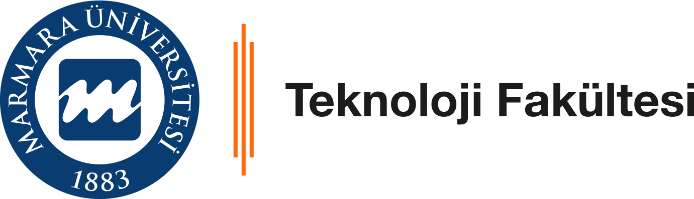 Mazeret Sınavı Başvuru FormuMazeret Sınavı Başvuru FormuAkademik Yıl Akademik Yıl 20…/20…Güz     Bahar     Yaz Güz     Bahar     Yaz Tarih     ..…./…..../ 20….NoBölümüAdı - SoyadıGSM NoAdresie-posta AdresiİmzaMazeret SebebiMazeret SebebiMazeret SebebiMazeret SebebiEkte Sunulan Belge (ler)Ekte Sunulan Belge (ler)Ekte Sunulan Belge (ler)Ekte Sunulan Belge (ler)Mazeretle ilgili Belgenin Alınış Tarihi Mazeret Başlangıç TarihiMazeret Bitiş TarihiGün Sayısı..…./…..../ 20…...…./…..../ 20…...…./…..../ 20….Öğrencinin Mazeret Sınavına Gireceği Ders(ler)Öğrencinin Mazeret Sınavına Gireceği Ders(ler)Öğrencinin Mazeret Sınavına Gireceği Ders(ler)Öğrencinin Mazeret Sınavına Gireceği Ders(ler)Ders KoduDersin AdıDersin Öğretim ElemanıSınav Tarihi ve Saati